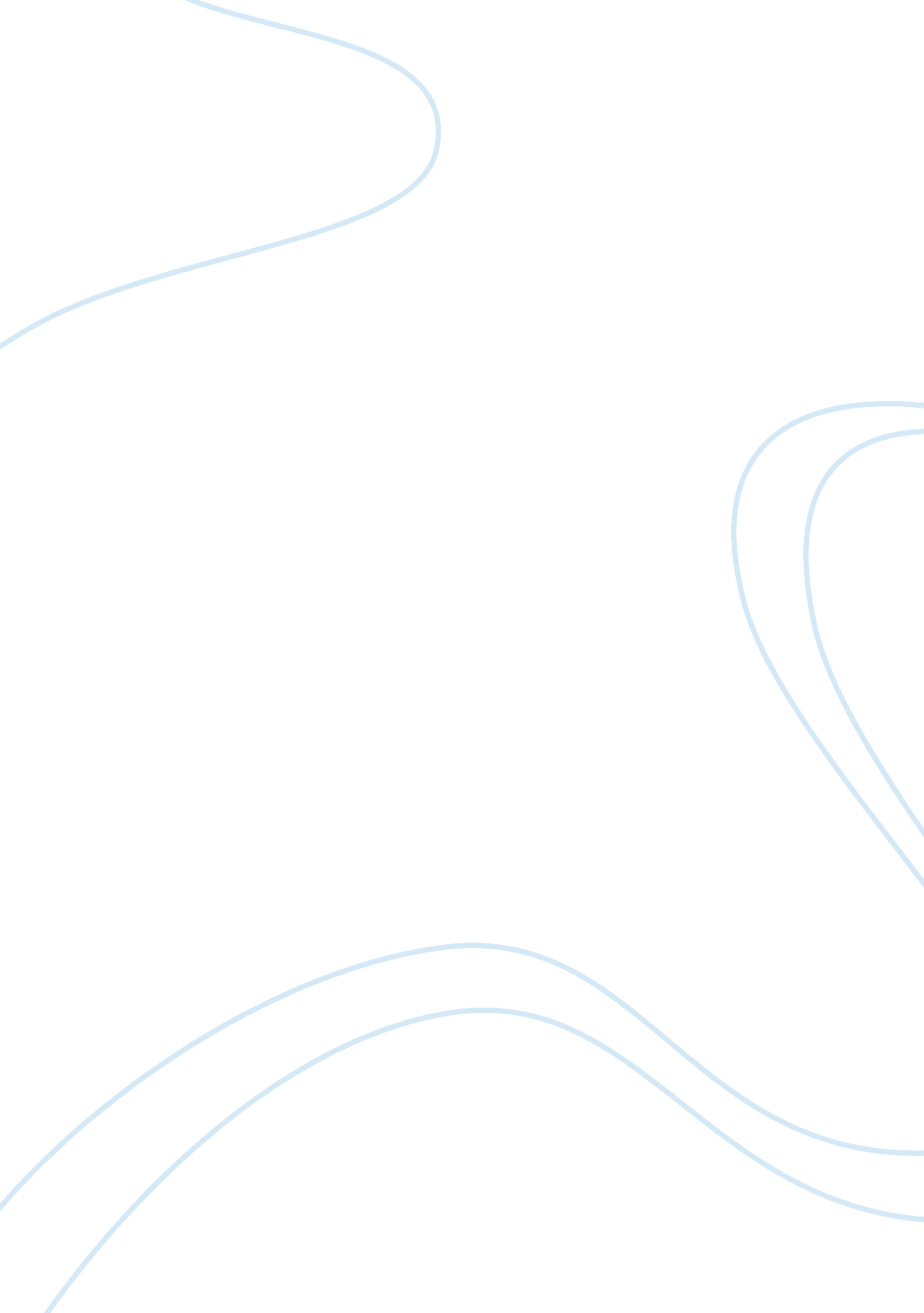 Six-speed brake system. on the congested roads,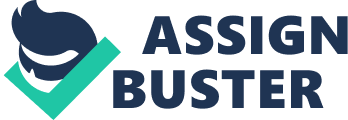 Six-speed transmission, adjustable front forks and dual stage fuel injection system forms its other features. The Honda CBR 1OOORR peaks performanceCombined anti-lock braking system is an added advantage. The Performance is further accentuated with radial front brakes and 4-spoke ninja-star rear wheel. The latest version of the bike has been redesigned and re engineered to minimize weight including the side stand and wheels. Though Indian roads can be quite bad, the bike is well equipped to handle poor driving conditions. Yet another great feature of this super bike is the brake quality with its Anti Brake System. On the congested roads, the bike can manage the proportion of braking between the wheels (front and rear) as it has both anti-lock and anti-pitch systems. With such features, the price is understandably high at Rs. 12. 5-lakhs. Loaded with style and looks, this one is for true blue motorbike lovers. One reason for the high price tag is that the CBR1000RR is not manufactured in India. India imports only completely built units. The steep custom duties hike up the cost of this dream bike. 